AKTUALIZACE AKČNÍHO PLÁNU STRATEGIE ROZVOJE OBCE SELOUTKY NA LÉTA 2021–2023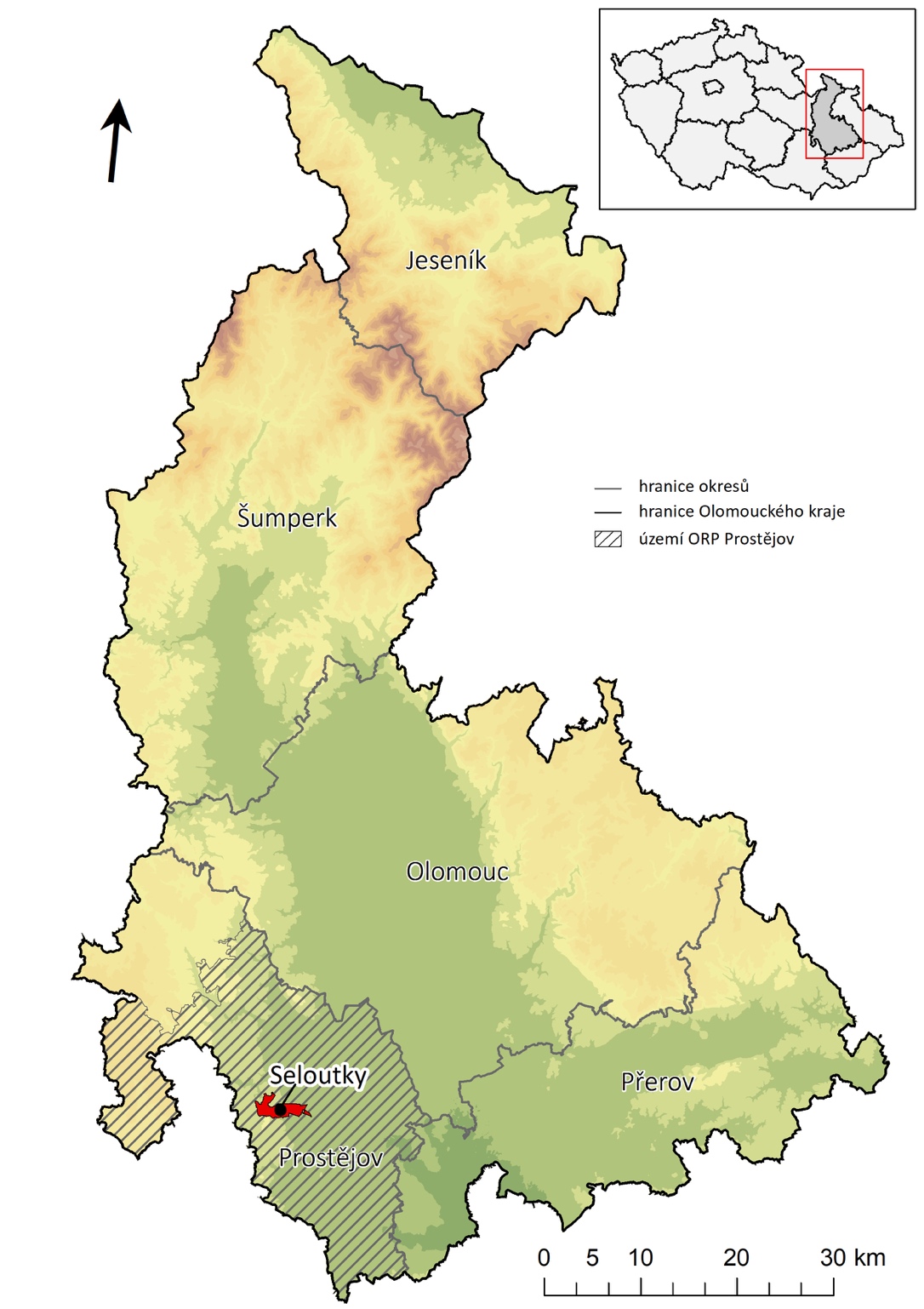 Zpracovatel:			Regionální agentura pro rozvoj střední Moravy, OlomoucZadavatel:			Obec SeloutkyDokumentace:		Strategie rozvojeZpracovatel:	Regionální agentura pro rozvoj střední Moravy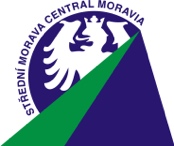 Horní náměstí 5772 00 Olomouc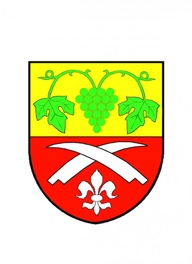 Zadavatel:	Obec SeloutkySeloutky 58798 04 Určice  SCHVALOVACÍ DOLOŽKAAkční plán Strategie rozvoje obce Seloutky na léta 2021 až 2023 schválilo v souladu s § 84 odst. 2 písm. a) zákona č. 128/2000 Sb., o obcích, ve znění pozdějších předpisů, Zastupitelstvo obce Seloutky.Datum schválení:Číslo usnesení:	Ing. Radomír Bábekstarosta obcePLNĚNÍ STRATEGIE ROZVOJE OBCE SELOUTKY NA OBDOBÍ 2014–2020 Strategie rozvoje obce Seloutky na období 2014–2020, byla schválena zastupitelstvem obce Seloutky v roce 2014. V rámci této strategie nebyl vypracován Akční plán na kratší časové období, a tak se obec řídila vypracovaným strategickým dokumentem, který do roku 2020 odpovídal z hlediska projektových záměrů potřebám obce pro čerpání dotačních titulů jak z České republiky, tak z Evropské unie. V roce 2017 se stala obec Seloutky členem Mikroregionu Plumlovsko, kde v rámci aktualizace Strategického plánu Mikroregionu Plumlovsko proběhla také aktualizace Akčních plánu na nové období pro jednotlivé obce mikroregionu.V roce 2020 došlo k vyhodnocení plnění Strategického plánu z roku 2014 a zároveň byla vypracována aktualizace Strategického plánu Mikroregionu Plumlovsko s jednotlivými Akčními plány obcí na období 3 let, tj. na období 2021–2023. V rámci Strategického plánu obce Seloutky na období 2014–2020 bylo pro obec naplánováno celkem 9 aktivit či projektových záměrů. Akční plán není závazným rozpisem přesně stanovených akcí, ale spíše zásobníkem kvalitně zpracovaných a v rámci obce schválených námětů, jehož existenci umožní obci jednak efektivně vyhledávat existující finanční zdroje na realizaci projektů a také rychle využívat příležitosti, které se v tomto směru budou objevovat. Potřeba aktualizace strategického plánu společně s akčním plánem tak, aby celý strategický plán odpovídal současným potřebám obce, možnostem a příležitostem, které se jí nově nabízejí, vyvstala v důsledku celé řady změn, a to jak ve vnitřních, tak i vnějších podmínkách. Mezi hlavní podněty k aktualizaci patří splněné celé řady projektových záměrů (či alespoň jejich částí, kdy došlo k ukončení minimálně první etapy projektu) a také potřeba doplnit tento plán o nové aktivity.Jednotlivé projekty/aktivity jsou vyhodnocovány na základě míry jejich naplnění, a to 
v následujících kategoriích:realizace projektu/aktivity ukončena (splněna) – realizační fáze byla úspěšně ukončena, další činnosti spojené s projektem/aktivitou mají charakter provozní činnosti,částečná realizace projektu/aktivity – realizace projektu byla zahájena, a to minimálně jeho přípravná fáze (územní/stavební řízení atd.), projekt ale nebyl zatím dokončen,projekt nerealizován – na projektu dosud nebyly zahájeny žádné činnosti. Nejvíce projektů bylo v rámci Strategického plánu obce Seloutky na období 2014–2020 navrženo v oblasti rozvoje vytvoření kvalitních podmínek pro obyvatele a život v obci, rozvoj venkova a zlepšení kvality životních podmínek, a to celkem 5 projektů z celkových 9 projektů. Celkem 2 projekty byly navrženy v oblasti rozvoje infrastruktury a 2 projekty v oblasti rozvoje volnočasových aktivit a cestovního ruchu.Tabulka 1 Plnění projektů Strategického dokumentu obce Seloutky na období 2014–2020Zdroj: Obec Seloutky, vlastní zpracováníZ navržených 9 projektových záměru Strategického plána rozvoje obce Seloutky na období 2014–2020 bylo dokončeno celkem 5 projektů (55,6 %). Realizace prozatím nezačala u 3 projektu (33,3 %), 1 projektová akce (11,1 %) pak byla alespoň částečně realizována. Nejvíce projektů bylo realizování v opatření 01 – Vytvoření kvalitních podmínek pro obyvatele a život v obci, rozvoj venkova a zlepšení kvality životních podmínek.Tabulka 2 Plnění jednotlivých projektů Strategického dokumentu obce Seloutky na období 2014–2022Zdroj: Obec Seloutky, vlastní zpracováníHOSPODAŘENÍ OBCEPřed samotnou aktualizací Strategie rozvoje Mikroregionu Plumlovsko a vytvořením Akčního plánu bylo nutné zpracovat analýzu hospodaření obce a zjistit tak finanční prostředky, se kterými může obec disponovat v následujících letech při realizaci projektů Akčního plánu na léta 2021–2023.V rámci finančního rámce je zjišťován vývoj rozpočtu obce v jednotlivých letech společně se střednědobým plánem, označovaném také jako rozpočtový výhled, který slouží pro plánování rozvoje územních samosprávných celků.VÝVOJ ROZPOČTU OBCETabulka 3 zobrazuje vývoj jednotlivých příjmů a výdajů obce Seloutky od roku 2015 do roku 2022. Rozpočet obce byl v roce 2015, 2016 a 2018 plněn jako přebytkový. Ve zbylých sledovaných letech byl rozpočet naplňován jako schodkový. Jako přebytkový je také plánován rozpočet na rok 2020, 2021 a 2022. Kapitálové příjmy, které slouží na financování investičních potřeb, se na celkovém příjmu obce v letech 2017 a 2018 na rozdíl od předešlých let nepodílely. Daňové příjmy obce se do roku 2017 navyšují, v roce 2018 je zaznamenám pokles, avšak v roce 2019 zaznamenala obec Seloutky nejvyšší daňové příjmy ve sledovaném období. V roce 2020, 2021 a 2022 jsou plánované daňové příjmy v porovnání s předešlými lety vyrovnané.Tabulka 3 Skutečný rozpočet obce Seloutky v letech 2015–2019 a střednědobý výhled rozpočtu obce na rok 2020, 2021 a 2022 (v tisících Kč)Zdroj: MONITOR – Integrovaný portál Ministerstva financí, Obec Seloutky, vlastní zpracováníAKČNÍ PLÁN STRATEGIE ROZVOJE OBCE SELOUTKY NA LÉTA 2021–2023Nový Akční plán, který je vypracovaný na léta 2021–2023 zahrnuje celkem 7 aktivit či projektových záměrů, jejichž uskutečnění je naplánováno do konce roku 2023. Záměry obsažené v Akčním plánu slouží jako podklad pro přípravu rozpočtu obce pro daný kalendářní rok. Bezprostředně po schválení Akčního plánu bude zahájena postupná implementace tohoto plánu.Důležité je zmínit, že tento plán je otevřeným pracovním dokumentem, který bude průběžně aktualizován, zpřesňován, doplňován a upravován, a to podle aktuálních potřeb obce, jednotlivých aktérů regionálního rozvoje a nositelů konkrétních projektových záměrů, a také na základě vývoje vnějšího prostředí tak, aby přispěl k postupnému naplňování rozvojové strategie obce a k celkovému socioekonomickému rozvoji celého území.Následná aktualizace Akčního plánu, během které bude mimo jiné vyhodnocena i úspěšnost realizace jednotlivých aktivit a projektových záměrů z let 2021–2023, by měla proběhnout v roce 2023 nebo v rámci zpracování nové strategie rozvoje obce. Aktualizaci Akčního plánu bude mít na starost orgán zodpovědný za pořizování a schvalování veškeré koncepčně–rozvojové dokumentace obce (tzn. Zastupitelstvo obce Seloutky).CÍLE, OPATŘENÍ, AKTIVITYTabulka 4 Projektové záměry Akčního plánu obce Seloutky na léta 2021–2023Opatření / realizaceProjekty celkemProjekty celkemDokončené projektyDokončené projektyČástečně dokončené projektyČástečně dokončené projektyNezrealizované projektyNezrealizované projektyOpatření / realizaceabs.%abs.%abs.%abs.%Opatření 01 – Vytvoření kvalitních podmínek pro obyvatele a život v obci, rozvoj venkova a zlepšení kvality životních podmínek555,6360,000,0240,0Opatření 02 – Rozvoj infrastruktury222,2150,0150,000,0Opatření 03 – Rozvoj volnočasových aktivit a cestovního ruchu222,2150,000,0150,0Celkem9100,0555,6111,1333,3OpatřeníRealizace / plněníPoznámkaOpatření 01 – Vytvoření kvalitních podmínek pro obyvatele a život v obci, rozvoj venkova a zlepšení kvality životních podmínekOpatření 01 – Vytvoření kvalitních podmínek pro obyvatele a život v obci, rozvoj venkova a zlepšení kvality životních podmínekOpatření 01 – Vytvoření kvalitních podmínek pro obyvatele a život v obci, rozvoj venkova a zlepšení kvality životních podmínekRekonstrukce rozhlasurealizovánoPříprava projektové dokumentace na rekonstrukci a využití nemovitosti č. p. 141 a její realizacerealizovánoRekonstrukce veřejného osvětlenínerealizovánoOzelenění obcenerealizovánoRekonstrukce obecního sálurealizovánoOpatření 02 – Rozvoj infrastrukturyOpatření 02 – Rozvoj infrastrukturyOpatření 02 – Rozvoj infrastrukturyVybudování a rekonstrukce chodníků ve staré zástavběčástečněPříprava studie, event. I projektové dokumentace na vybudování hloubkové kanalizace a čistírny odpadních vod (ČOV) v obcirealizovánoOpatření 03 – Rozvoj volnočasových aktivit a cestovního ruchuOpatření 03 – Rozvoj volnočasových aktivit a cestovního ruchuOpatření 03 – Rozvoj volnočasových aktivit a cestovního ruchuRekonstrukce hřiště, jeho zázemí a sociálního zařízenírealizovánoPříprava studie na vybudování cyklostezek v okolí obce, event. i jejich realizaceRealizováno (studie )Rozpočet / Rok20152016201720182019202020212022Daňové příjmy5 480,925 912,307 451,117 053,977 648,637 053,007 053,007 200,00Nedaňové příjmy334,47382,64378,52330,21359,77330,00330,00360,00Kapitálové příjmy108,676 180,830,000,00265,600,000,000,00Přijaté transfery97,90277,07212,4232 732,695 688,300,000,000,00Celkové příjmy6 021,9612 752,848 042,0540 116,8713 962,307 383,007 383,007 560,00Běžné výdaje2 833,493 240,164 452,043 504,498 252,084 506,005 026,005 400,00Kapitálové výdaje250,673 390,287 767,2033 066,1326 451,351 876,991 356,991 159,99Celkové výdaje3 084,166 630,4412 219,2436 570,6234 703,436 382,996 382,996 559,99Saldo2 937,806 122,40-4 177,193 546,25-20 741,131 000,011 000,011 000,01OpatřeníOdpovědný subjekt, garantOdpovědný subjekt, garantTermín realizaceTermín realizacePředpokládané nákladyPředpokládané nákladyZdroje financováníPriorita 1.1: Zlepšení vzhledu a image obcePriorita 1.1: Zlepšení vzhledu a image obcePriorita 1.1: Zlepšení vzhledu a image obcePriorita 1.1: Zlepšení vzhledu a image obcePriorita 1.1: Zlepšení vzhledu a image obcePriorita 1.1: Zlepšení vzhledu a image obcePriorita 1.1: Zlepšení vzhledu a image obcePriorita 1.1: Zlepšení vzhledu a image obceOpatření 1.1.1: Výstavba, rekonstrukce, oprava veřejných budov a objektů v majetku obce i dalších subjektů (včetně případné změny účelu jejich užívání), obnova a údržba venkovské zástavbyOpatření 1.1.1: Výstavba, rekonstrukce, oprava veřejných budov a objektů v majetku obce i dalších subjektů (včetně případné změny účelu jejich užívání), obnova a údržba venkovské zástavbyOpatření 1.1.1: Výstavba, rekonstrukce, oprava veřejných budov a objektů v majetku obce i dalších subjektů (včetně případné změny účelu jejich užívání), obnova a údržba venkovské zástavbyOpatření 1.1.1: Výstavba, rekonstrukce, oprava veřejných budov a objektů v majetku obce i dalších subjektů (včetně případné změny účelu jejich užívání), obnova a údržba venkovské zástavbyOpatření 1.1.1: Výstavba, rekonstrukce, oprava veřejných budov a objektů v majetku obce i dalších subjektů (včetně případné změny účelu jejich užívání), obnova a údržba venkovské zástavbyOpatření 1.1.1: Výstavba, rekonstrukce, oprava veřejných budov a objektů v majetku obce i dalších subjektů (včetně případné změny účelu jejich užívání), obnova a údržba venkovské zástavbyOpatření 1.1.1: Výstavba, rekonstrukce, oprava veřejných budov a objektů v majetku obce i dalších subjektů (včetně případné změny účelu jejich užívání), obnova a údržba venkovské zástavbyOpatření 1.1.1: Výstavba, rekonstrukce, oprava veřejných budov a objektů v majetku obce i dalších subjektů (včetně případné změny účelu jejich užívání), obnova a údržba venkovské zástavbyRevitalizace a ozelenění obceObec Seloutky, starosta obceObec Seloutky, starosta obce20212021cca 800 tisíc Kčcca 800 tisíc Kčvlastní/dotaceRevitalizace a ozelenění obceKomentář: Záměrem aktivity je zlepšení životního prostředí a vzhledu obce.Komentář: Záměrem aktivity je zlepšení životního prostředí a vzhledu obce.Komentář: Záměrem aktivity je zlepšení životního prostředí a vzhledu obce.Komentář: Záměrem aktivity je zlepšení životního prostředí a vzhledu obce.Komentář: Záměrem aktivity je zlepšení životního prostředí a vzhledu obce.Komentář: Záměrem aktivity je zlepšení životního prostředí a vzhledu obce.Komentář: Záměrem aktivity je zlepšení životního prostředí a vzhledu obce.Vybudování vodního díla na zadržování vody v krajiněObec Seloutky, starosta obceObec Seloutky, starosta obce2021–20232021–2023cca 4 mil Kčcca 4 mil Kčvlastní/dotaceVybudování vodního díla na zadržování vody v krajiněKomentář: Případně vybudování mokřadu v oblasti kolem Seloutského potoka v lokalitě „Hornové louky“.Komentář: Případně vybudování mokřadu v oblasti kolem Seloutského potoka v lokalitě „Hornové louky“.Komentář: Případně vybudování mokřadu v oblasti kolem Seloutského potoka v lokalitě „Hornové louky“.Komentář: Případně vybudování mokřadu v oblasti kolem Seloutského potoka v lokalitě „Hornové louky“.Komentář: Případně vybudování mokřadu v oblasti kolem Seloutského potoka v lokalitě „Hornové louky“.Komentář: Případně vybudování mokřadu v oblasti kolem Seloutského potoka v lokalitě „Hornové louky“.Komentář: Případně vybudování mokřadu v oblasti kolem Seloutského potoka v lokalitě „Hornové louky“.Vybudování nových míst pro sběr tříděného odpaduObec Seloutky, starosta obceObec Seloutky, starosta obce2021–20232021–2023cca 2,5 mil Kčcca 2,5 mil Kčvlastní/dotaceVybudování nových míst pro sběr tříděného odpaduKomentář: Vybudování polo podzemních kontejnerů na tříděný odpad na území obce – u pomníku padlých a u budovy obecního úřadu (čp. 141).Komentář: Vybudování polo podzemních kontejnerů na tříděný odpad na území obce – u pomníku padlých a u budovy obecního úřadu (čp. 141).Komentář: Vybudování polo podzemních kontejnerů na tříděný odpad na území obce – u pomníku padlých a u budovy obecního úřadu (čp. 141).Komentář: Vybudování polo podzemních kontejnerů na tříděný odpad na území obce – u pomníku padlých a u budovy obecního úřadu (čp. 141).Komentář: Vybudování polo podzemních kontejnerů na tříděný odpad na území obce – u pomníku padlých a u budovy obecního úřadu (čp. 141).Komentář: Vybudování polo podzemních kontejnerů na tříděný odpad na území obce – u pomníku padlých a u budovy obecního úřadu (čp. 141).Komentář: Vybudování polo podzemních kontejnerů na tříděný odpad na území obce – u pomníku padlých a u budovy obecního úřadu (čp. 141).Pořízení vybavení pro zázemí hasičské zbrojnice a její společenské místnostiObec Seloutky, starosta obceObec Seloutky, starosta obce2021–20232021–2023cca 250 tisíc Kčcca 250 tisíc Kčvlastní/dotacePořízení vybavení pro zázemí hasičské zbrojnice a její společenské místnostiKomentář: V rámci aktivity bude pořízeno vybavení pro zázemí hasičské zbrojnice společně s pořízením vybavení do společenské místnosti hasičské zbrojnice.Komentář: V rámci aktivity bude pořízeno vybavení pro zázemí hasičské zbrojnice společně s pořízením vybavení do společenské místnosti hasičské zbrojnice.Komentář: V rámci aktivity bude pořízeno vybavení pro zázemí hasičské zbrojnice společně s pořízením vybavení do společenské místnosti hasičské zbrojnice.Komentář: V rámci aktivity bude pořízeno vybavení pro zázemí hasičské zbrojnice společně s pořízením vybavení do společenské místnosti hasičské zbrojnice.Komentář: V rámci aktivity bude pořízeno vybavení pro zázemí hasičské zbrojnice společně s pořízením vybavení do společenské místnosti hasičské zbrojnice.Komentář: V rámci aktivity bude pořízeno vybavení pro zázemí hasičské zbrojnice společně s pořízením vybavení do společenské místnosti hasičské zbrojnice.Komentář: V rámci aktivity bude pořízeno vybavení pro zázemí hasičské zbrojnice společně s pořízením vybavení do společenské místnosti hasičské zbrojnice.Priorita 1.2 – Rozvoj dopravní infrastrukturyPriorita 1.2 – Rozvoj dopravní infrastrukturyPriorita 1.2 – Rozvoj dopravní infrastrukturyPriorita 1.2 – Rozvoj dopravní infrastrukturyPriorita 1.2 – Rozvoj dopravní infrastrukturyPriorita 1.2 – Rozvoj dopravní infrastrukturyPriorita 1.2 – Rozvoj dopravní infrastrukturyPriorita 1.2 – Rozvoj dopravní infrastrukturyOpatření 1.2.1: Výstavba, rekonstrukce či modernizace silniční sítě, zvýšení bezpečnosti silničního provozu, zlepšení stavu pozemních komunikací (včetně chodníků a doprovodné zeleně), výstavba a rekonstrukce složek klidové infrastruktury Opatření 1.2.1: Výstavba, rekonstrukce či modernizace silniční sítě, zvýšení bezpečnosti silničního provozu, zlepšení stavu pozemních komunikací (včetně chodníků a doprovodné zeleně), výstavba a rekonstrukce složek klidové infrastruktury Opatření 1.2.1: Výstavba, rekonstrukce či modernizace silniční sítě, zvýšení bezpečnosti silničního provozu, zlepšení stavu pozemních komunikací (včetně chodníků a doprovodné zeleně), výstavba a rekonstrukce složek klidové infrastruktury Opatření 1.2.1: Výstavba, rekonstrukce či modernizace silniční sítě, zvýšení bezpečnosti silničního provozu, zlepšení stavu pozemních komunikací (včetně chodníků a doprovodné zeleně), výstavba a rekonstrukce složek klidové infrastruktury Opatření 1.2.1: Výstavba, rekonstrukce či modernizace silniční sítě, zvýšení bezpečnosti silničního provozu, zlepšení stavu pozemních komunikací (včetně chodníků a doprovodné zeleně), výstavba a rekonstrukce složek klidové infrastruktury Opatření 1.2.1: Výstavba, rekonstrukce či modernizace silniční sítě, zvýšení bezpečnosti silničního provozu, zlepšení stavu pozemních komunikací (včetně chodníků a doprovodné zeleně), výstavba a rekonstrukce složek klidové infrastruktury Opatření 1.2.1: Výstavba, rekonstrukce či modernizace silniční sítě, zvýšení bezpečnosti silničního provozu, zlepšení stavu pozemních komunikací (včetně chodníků a doprovodné zeleně), výstavba a rekonstrukce složek klidové infrastruktury Opatření 1.2.1: Výstavba, rekonstrukce či modernizace silniční sítě, zvýšení bezpečnosti silničního provozu, zlepšení stavu pozemních komunikací (včetně chodníků a doprovodné zeleně), výstavba a rekonstrukce složek klidové infrastruktury Vybudování a rekonstrukce chodníků ve staré zástavběObec Seloutky, starosta obceObec Seloutky, starosta obce2021–20222021–2022cca 4,5 mil Kčcca 4,5 mil Kčvlastní/dotaceVybudování a rekonstrukce chodníků ve staré zástavběKomentář: Oprava chodníků a výstavba nových chodníků.Komentář: Oprava chodníků a výstavba nových chodníků.Komentář: Oprava chodníků a výstavba nových chodníků.Komentář: Oprava chodníků a výstavba nových chodníků.Komentář: Oprava chodníků a výstavba nových chodníků.Komentář: Oprava chodníků a výstavba nových chodníků.Komentář: Oprava chodníků a výstavba nových chodníků.Rekonstrukce místní komunikace k vyhlídce „Špičková skála“ (chatová oblast)Obec Seloutky, starosta obceObec Seloutky, starosta obce2021–20222021–2022cca 5 mil Kčcca 5 mil Kčvlastní/dotaceRekonstrukce místní komunikace k vyhlídce „Špičková skála“ (chatová oblast)Komentář: Záměrem aktivity je oprava místní komunikace za účelem lepšího zpřístupnění chatové oblasti v obci Seloutky. Bude provedena především povrchová úprava komunikace.Komentář: Záměrem aktivity je oprava místní komunikace za účelem lepšího zpřístupnění chatové oblasti v obci Seloutky. Bude provedena především povrchová úprava komunikace.Komentář: Záměrem aktivity je oprava místní komunikace za účelem lepšího zpřístupnění chatové oblasti v obci Seloutky. Bude provedena především povrchová úprava komunikace.Komentář: Záměrem aktivity je oprava místní komunikace za účelem lepšího zpřístupnění chatové oblasti v obci Seloutky. Bude provedena především povrchová úprava komunikace.Komentář: Záměrem aktivity je oprava místní komunikace za účelem lepšího zpřístupnění chatové oblasti v obci Seloutky. Bude provedena především povrchová úprava komunikace.Komentář: Záměrem aktivity je oprava místní komunikace za účelem lepšího zpřístupnění chatové oblasti v obci Seloutky. Bude provedena především povrchová úprava komunikace.Komentář: Záměrem aktivity je oprava místní komunikace za účelem lepšího zpřístupnění chatové oblasti v obci Seloutky. Bude provedena především povrchová úprava komunikace.Priorita 2.1: Rozvoj lidských zdrojů a cestovního ruchuPriorita 2.1: Rozvoj lidských zdrojů a cestovního ruchuPriorita 2.1: Rozvoj lidských zdrojů a cestovního ruchuPriorita 2.1: Rozvoj lidských zdrojů a cestovního ruchuPriorita 2.1: Rozvoj lidských zdrojů a cestovního ruchuPriorita 2.1: Rozvoj lidských zdrojů a cestovního ruchuPriorita 2.1: Rozvoj lidských zdrojů a cestovního ruchuPriorita 2.1: Rozvoj lidských zdrojů a cestovního ruchuOpatření 2.1.1: Rozvoj infrastruktury pro trávení volného času, podpora občanských a spolkových aktivit obyvatelOpatření 2.1.1: Rozvoj infrastruktury pro trávení volného času, podpora občanských a spolkových aktivit obyvatelOpatření 2.1.1: Rozvoj infrastruktury pro trávení volného času, podpora občanských a spolkových aktivit obyvatelOpatření 2.1.1: Rozvoj infrastruktury pro trávení volného času, podpora občanských a spolkových aktivit obyvatelOpatření 2.1.1: Rozvoj infrastruktury pro trávení volného času, podpora občanských a spolkových aktivit obyvatelOpatření 2.1.1: Rozvoj infrastruktury pro trávení volného času, podpora občanských a spolkových aktivit obyvatelOpatření 2.1.1: Rozvoj infrastruktury pro trávení volného času, podpora občanských a spolkových aktivit obyvatelOpatření 2.1.1: Rozvoj infrastruktury pro trávení volného času, podpora občanských a spolkových aktivit obyvatelPříprava studie na vybudování cyklostezek v okolí obce, eventuálně i jejich realizaceObec Seloutky, starosta obceObec Seloutky, starosta obce2021–20232021–2023cca 3 mil Kčcca 3 mil Kčvlastní/dotacePříprava studie na vybudování cyklostezek v okolí obce, eventuálně i jejich realizaceKomentář: Záměrem aktivity je vypracování studie na reálně napojení cyklostezek ze Seloutek do Určic nebo do Prostějova z důvodu zajištění bezpečnosti cyklistů i chodců. Komentář: Záměrem aktivity je vypracování studie na reálně napojení cyklostezek ze Seloutek do Určic nebo do Prostějova z důvodu zajištění bezpečnosti cyklistů i chodců. Komentář: Záměrem aktivity je vypracování studie na reálně napojení cyklostezek ze Seloutek do Určic nebo do Prostějova z důvodu zajištění bezpečnosti cyklistů i chodců. Komentář: Záměrem aktivity je vypracování studie na reálně napojení cyklostezek ze Seloutek do Určic nebo do Prostějova z důvodu zajištění bezpečnosti cyklistů i chodců. Komentář: Záměrem aktivity je vypracování studie na reálně napojení cyklostezek ze Seloutek do Určic nebo do Prostějova z důvodu zajištění bezpečnosti cyklistů i chodců. Komentář: Záměrem aktivity je vypracování studie na reálně napojení cyklostezek ze Seloutek do Určic nebo do Prostějova z důvodu zajištění bezpečnosti cyklistů i chodců. Komentář: Záměrem aktivity je vypracování studie na reálně napojení cyklostezek ze Seloutek do Určic nebo do Prostějova z důvodu zajištění bezpečnosti cyklistů i chodců. Priorita 3.1 Zvýšení bezpečnost Opatření 3.1.1 Rozvoj materiálně-technického vybavení JSDH SeloutkyOpatření 3.1.1 Rozvoj materiálně-technického vybavení JSDH SeloutkyOpatření 3.1.1 Rozvoj materiálně-technického vybavení JSDH SeloutkyOpatření 3.1.1 Rozvoj materiálně-technického vybavení JSDH SeloutkyOpatření 3.1.1 Rozvoj materiálně-technického vybavení JSDH SeloutkyOpatření 3.1.1 Rozvoj materiálně-technického vybavení JSDH SeloutkyOpatření 3.1.1 Rozvoj materiálně-technického vybavení JSDH SeloutkyOpatření 3.1.1 Rozvoj materiálně-technického vybavení JSDH SeloutkyVýměna hasičského zásahového vozidla  Obec Seloutky, starosta obce2022-20232022-2023cca 1 mil Kčcca 1 mil Kčvlastní/dotacevlastní/dotaceVýměna hasičského zásahového vozidla  Komentář: Záměrem aktivity je pořízení nového zásahového vozidla s přívěsem pro jednotku JSDH Seloutky. Současné vozidlo již technickým vybavením a stavem neodpovídá potřebám jednotky. Komentář: Záměrem aktivity je pořízení nového zásahového vozidla s přívěsem pro jednotku JSDH Seloutky. Současné vozidlo již technickým vybavením a stavem neodpovídá potřebám jednotky. Komentář: Záměrem aktivity je pořízení nového zásahového vozidla s přívěsem pro jednotku JSDH Seloutky. Současné vozidlo již technickým vybavením a stavem neodpovídá potřebám jednotky. Komentář: Záměrem aktivity je pořízení nového zásahového vozidla s přívěsem pro jednotku JSDH Seloutky. Současné vozidlo již technickým vybavením a stavem neodpovídá potřebám jednotky. Komentář: Záměrem aktivity je pořízení nového zásahového vozidla s přívěsem pro jednotku JSDH Seloutky. Současné vozidlo již technickým vybavením a stavem neodpovídá potřebám jednotky. Komentář: Záměrem aktivity je pořízení nového zásahového vozidla s přívěsem pro jednotku JSDH Seloutky. Současné vozidlo již technickým vybavením a stavem neodpovídá potřebám jednotky. Komentář: Záměrem aktivity je pořízení nového zásahového vozidla s přívěsem pro jednotku JSDH Seloutky. Současné vozidlo již technickým vybavením a stavem neodpovídá potřebám jednotky. 